                12th June 2023Dear Parent/CarerWelcome to Term 6 and a packed term of events.Value Our value this term is Truth and Truthfulness. We will be exploring the importance of being truthful in our dealings with others, the concept of being true to oneself and searching for the truth and meaning.Mrs ReynoldsUnfortunately, Mrs Reynolds will be leaving us during Term 6. Her last week will be the week beginning the 26th June and will be moving to a career in a different field. We will miss her very much at St Leonard’s. We thank her for the time and commitment that she has given to the school during her four years with us and wish her every success in her new role.Phonics and Multiplication Tables CheckBoth the Phonics check for Year 1 and the Multiplication Tables check for Year 4 will take place this week.Bag2schoolTA reminder that the collection of the bags has been organised for 21st June. You can begin to bring the bags into school on the 19th June. (Unfortunately, we have limited storage space in school, for this to be any earlier) If you haven’t received a bag please pop into the school office to collect one.Wrap Around CareUnfortunately, we still haven’t resolved this at present. We have explored many different ways of providing this and will continue to do so this term. Our aim is to have this reinstated by September 2023 but recent surveys have shown that the numbers needing this service is small and at the present no financially viable solution can be found. I will confirm later in Term 6 if we have been able to find any alternative provision.Mindfulness after school clubWe have been approached by a company that would be able to offer a mental wellbeing club for pupils in year’s 3-6. We will complete a different topic each week within the subject of emotional health and wellbeing (e.g. ‘stress management’, ‘self-esteem’, ‘anxiety’ or ‘bullying’) and the workshops will incorporate psychological wellbeing aspects in the practical sessions, with pupils working in small groups and also in larger discussions.The workshops would be for a 6-week period, for an hour after school. We will need A minimum of 15 pupils will be needed in order to make the course viable. The cost of the six week course is £36.00 per pupil, payable in advance. Parents would also be able to have access to our mental wellbeing teaching modules and enrichment resources, to be used at home. These one-hour wellbeing modules are £2.50 each. (£15 for a set of six home based activities).Please let the school know if this is something that you would want your child to attend and then we can make arrangements for the clubs to begin in September. Email the school office with the subject – Mindfulness Club and share your interest with us.ConjunctivitisWe have several children in school at the moment with conjunctivitis. We know that medical advice is that children do not need to stay away from school but please be aware that this is very contagious and can spread easily from person to person. We will encourage the children, as we always do, to follow simple steps for good hygiene but we will have very little control over the fact that it will spread.PSHEThis year, we have continued to implement the Jigsaw PSHE (Personal, Social and Health Education) Programme across our school. The lessons that your child has taken part in through the year have built their emotional literacy, self-esteem and knowledge of who they are and how they relate to each other and the world in a positive and healthy way. We are sure you will have heard about the Jigsaw Friends.The Summer 2 Term Puzzle piece (unit) is Changing Me (unit 2) and they cover all areas of statutory requirements for the delivery of Sex and Relationships Education (SRE) which came into place for schools to follow from September 2020.For your information, here is an overview of the curriculum coverage in years 1-6: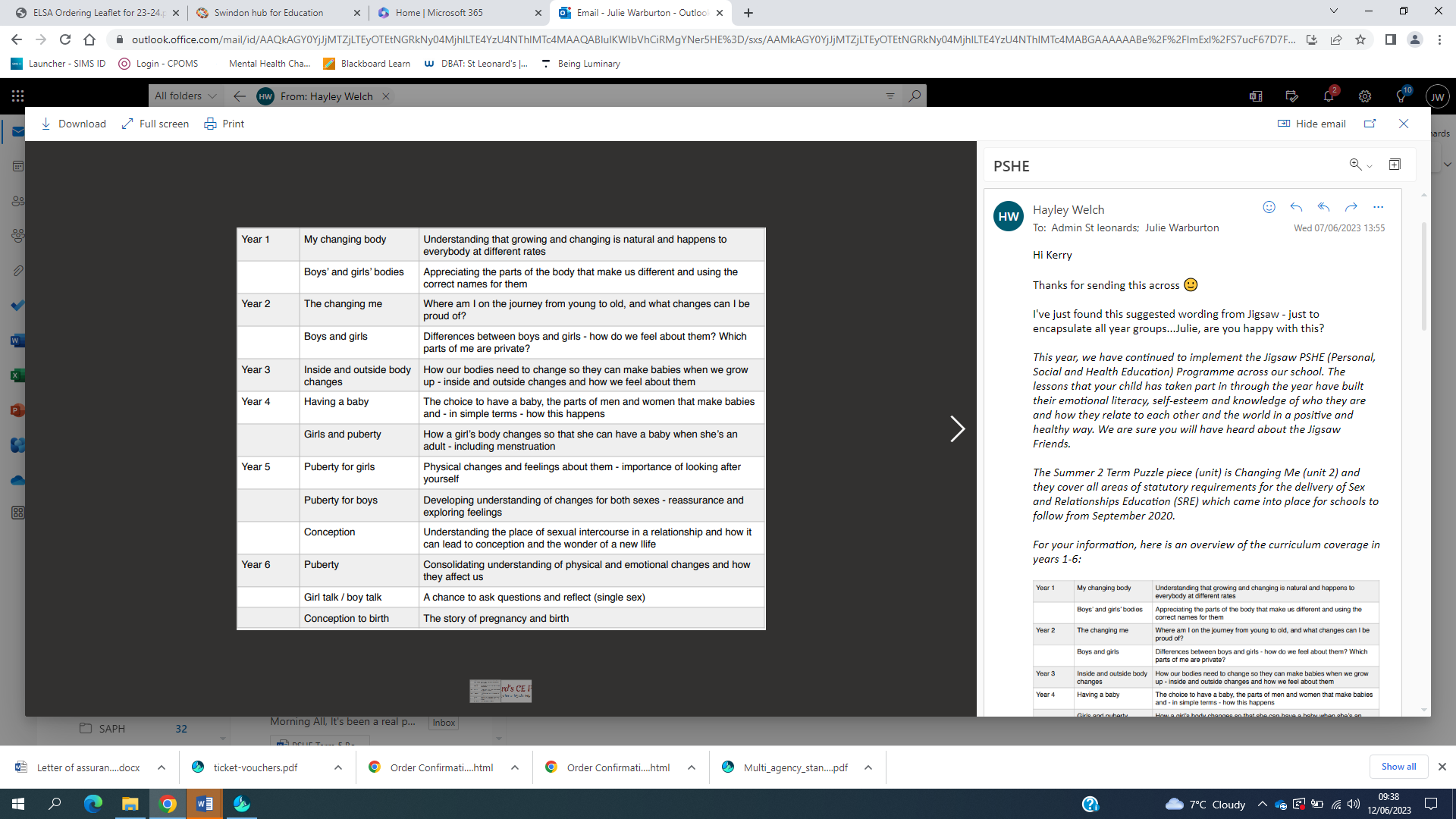 I am also attaching the unit overviews so that you are aware of the areas being covered. I have attached a further one for Year 4 as the overview for that year group does not provide the full detail. Sports daySports day will be held on 23rd June. The KS1 sports day will begin at 09.15. We will allow an hour for this event. The KS2 sports day will begin at 10.30am. Entrance to the field will be via the gate. The gate will be locked at the start of both events and it may not be possible to let anyone onto the grounds once the event has started, as all staff will be involved in supporting the running of sports day.The gate will open at 10.15am (or sooner, if the KS1 event finishes slightly earlier)  enabling anyone that needs to leave the school after the KS1 event to do so and allow entry to anyone joining us for the KS2 event. If you have children in both key stages then you will be able to stay on the grounds, during that time.If you are bringing younger siblings with you to the event please ensure they stay with you at all times and stay off the tracks that will be in use constantly.Videoing or photographing the event is not permitted. You do not have the schools permission or the permission of other parents to upload any images of the event to social media.At the end of the school day on Sports day, the Friends of St Leonard’s Blunsdon will be handing out a free ice pop to each of the children. Year 5 will continue with their swimming sessions as usual on that Friday and come straight back to join the KS2 Sports Day.Holidays in term timeHolidays in term time cannot be authorised but for any dates within school terms that you may be considering a request for leave of absence form must be completed. These are available in the school office.Parent workshopsLast term, Mr Hope and Mrs Matthews led parent workshops on Maths and Science. We will be running further workshops during this term and I will be in touch regarding dates, shortly.Swinpups – FundraisingOur Swinpup has been safely delivered to those organising the event and during the trail will be on show in the North Swindon Library. Thank you for your kind donations, so far we have raised £235.41 towards our £500 target. We will be organising a few further events to raise the remainder of the money. The children have done a great job and thanks to Miss Byrne for her support with this too.Here are a few pictures of the finished design!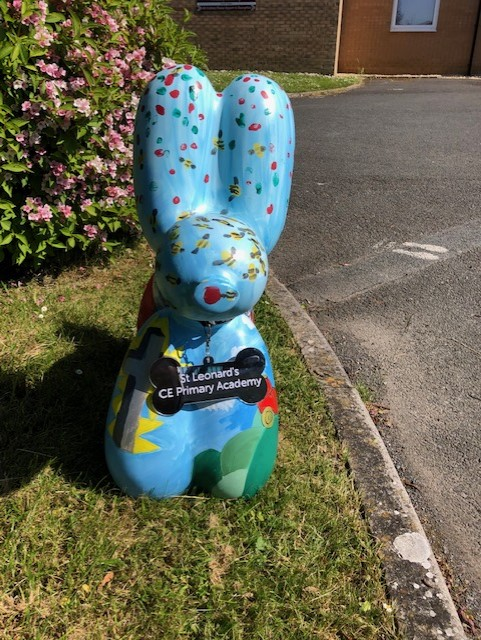 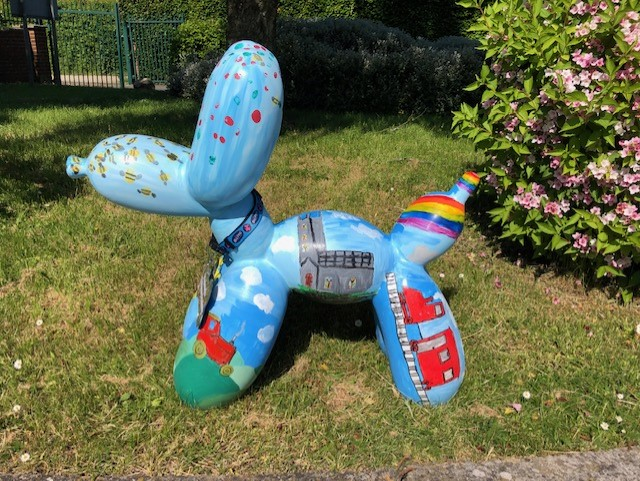 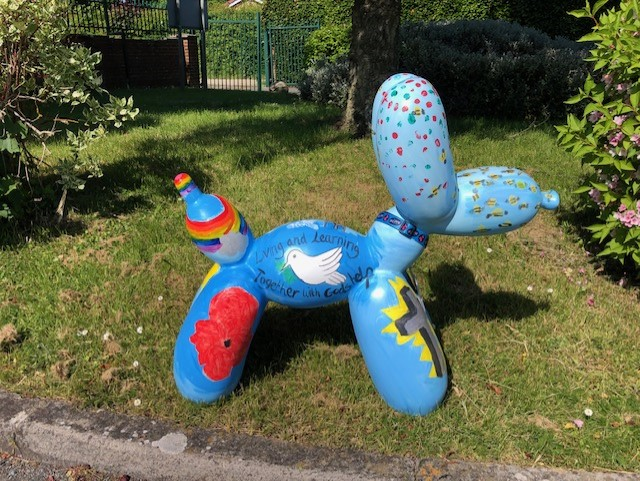 Hay feverWe are now entering the summer months where hay fever does affect many children. We cannot administer eye drops to the children and we cannot allow the children to administer them. Please ensure they have taken the relevant doses of any medication they have before they come to school.KS1 Free School Meals.All children in EYFS and KS1 receive a free meal each day. This is called a Universal free school meal and is part of a government initiative. If you feel that you meet the requirements for benefit related free school meals, it is important that you apply for this, even though they already have a dinner supplied, free of charge. You can make this application at any time throughout KS1.This entitlement stops in Year 3. You need to make the application through Swindon Borough Council.If your child is in KS2 and you feel that this applies, you can also make the application for free school meals.https://www.swindon.gov.uk/info/20032/schools_and_education/408/free_school_mealsOnline SafetyI have attached the latest edition of the online safety letter to this email.School PhotosClass photos will be taken on Thursday 15th June for Reception,1,2,3,4 and 5 – Long hair can be worn down for the photo if this is preferred but please supply a hairband so that it can be tied back after the photo.No P.E. that day will take place for Year 2, however in the afternoon Mrs Welch will take them out for playground games. The children can wear their uniform for this but please supply your child with their trainers to change into.Term dates We will be following the Swindon calendar for term dates for the academic year 2023-24. T D Days have not yet been decided. I will update you with these dates as soon as I can confirm them.Yours SincerelyMrs WarburtonTD Days for this academic year3rd July 2023UniformChildren can now wear our summer uniform. Please also remember to apply sun cream on bright sunny days and provide your child with sun hats/ caps and a water bottle is essential. For health and safety reasons sandals cannot be permitted and a closed toe shoe is Dates12th June 2023 – Yr. 4 Multiplication Tables check12th June - Yr. 1 Phonics check 15th June – Class photos for all year groups (not Year 6)23rd June - Sports Day 13th and 14th July – Children will meet their new class teacher14th July – Reports handed out 19th July – Year 6 Leavers Service and Event